	Pet’s Name_________________ Owner’s Name_______________________  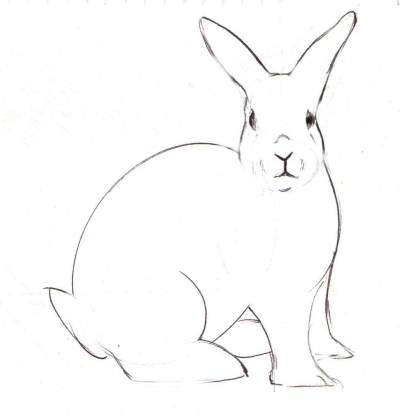 Reason for Visit ______________________________________________Examined by __________________________________  	Date ___/___/___Weight ____________  Heart Rate ____________ Temperature_________________ Respiratory Rate  ______________ Diet_____________________________________Microchip/Tattoo _______________________________________________________ 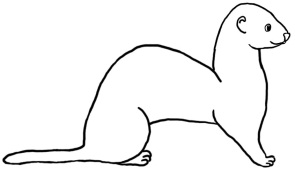 1. Coat/Fur & Skin1. Coat/Fur & Skin1. Coat/Fur & Skin1. Coat/Fur & Skin1. Coat/Fur & Skin1. Coat/Fur & Skin1. Coat/Fur & Skin1. Coat/Fur & SkinAppears normalScalyDull/DryInfection____________MattedScabsSheddingTumorsMattedScabsSheddingTumorsMattedScabsSheddingTumorsMattedScabsSheddingTumorsMattedScabsSheddingTumorsItchyHair LossItchyHair Loss2. Eyes2. Eyes2. Eyes2. Eyes2. Eyes2. Eyes2. Eyes2. EyesAppears normalDischarge:   L__    R__Inflamed:   L__   R__Eyelid DeformityCorneal Ulceration  L__  R__Appears normalDischarge:   L__    R__Inflamed:   L__   R__Eyelid DeformityCorneal Ulceration  L__  R__Appears normalDischarge:   L__    R__Inflamed:   L__   R__Eyelid DeformityCorneal Ulceration  L__  R__Appears normalDischarge:   L__    R__Inflamed:   L__   R__Eyelid DeformityCorneal Ulceration  L__  R__Appears normalDischarge:   L__    R__Inflamed:   L__   R__Eyelid DeformityCorneal Ulceration  L__  R__Infection:   L__   R__Cataract:   L__   R____________________Infection:   L__   R__Cataract:   L__   R____________________Infection:   L__   R__Cataract:   L__   R____________________3. Ears3. Ears3. Ears3. Ears3. Ears3. Ears3. Ears3. EarsAppears normalInflamed  L___ R___Infected  L___ R___Discharge  L___ R___Appears normalInflamed  L___ R___Infected  L___ R___Discharge  L___ R___Appears normalInflamed  L___ R___Infected  L___ R___Discharge  L___ R___Appears normalInflamed  L___ R___Infected  L___ R___Discharge  L___ R___Tumor  L___ R___Excessive Hair MitesPainful  L___ R___Tumor  L___ R___Excessive Hair MitesPainful  L___ R___Tumor  L___ R___Excessive Hair MitesPainful  L___ R___Tumor  L___ R___Excessive Hair MitesPainful  L___ R___4. Nose4. Nose4. Nose4. Nose4. Nose4. Nose4. Nose4. NoseAppears normalNasal DischargeOther__________________Appears normalNasal DischargeOther__________________Appears normalNasal DischargeOther__________________Appears normalNasal DischargeOther__________________5. Mouth, Gums & Teeth5. Mouth, Gums & Teeth5. Mouth, Gums & Teeth5. Mouth, Gums & Teeth5. Mouth, Gums & Teeth5. Mouth, Gums & Teeth5. Mouth, Gums & Teeth5. Mouth, Gums & TeethAppears normalTartar BuildupInflamed Lip(s)Broken TeethTumorsAppears normalTartar BuildupInflamed Lip(s)Broken TeethTumorsPeriodontal DiseaseAbscessedOvergrown Incisor(s)Overgrown Molar (s)Overgrown Root(s)Periodontal DiseaseAbscessedOvergrown Incisor(s)Overgrown Molar (s)Overgrown Root(s)Periodontal DiseaseAbscessedOvergrown Incisor(s)Overgrown Molar (s)Overgrown Root(s)Periodontal DiseaseAbscessedOvergrown Incisor(s)Overgrown Molar (s)Overgrown Root(s)Periodontal DiseaseAbscessedOvergrown Incisor(s)Overgrown Molar (s)Overgrown Root(s)Periodontal DiseaseAbscessedOvergrown Incisor(s)Overgrown Molar (s)Overgrown Root(s)6. Legs & Paws6. Legs & Paws6. Legs & Paws6. Legs & Paws6. Legs & Paws6. Legs & Paws6. Legs & Paws6. Legs & PawsAppears normalJoint ProblemsNail ProblemsAppears normalJoint ProblemsNail ProblemsAppears normalJoint ProblemsNail ProblemsLimpingMissing Toe(s)LimpingMissing Toe(s)LimpingMissing Toe(s)LimpingMissing Toe(s)LimpingMissing Toe(s)7. Urogenital System7. Urogenital System7. Urogenital System7. Urogenital System7. Urogenital System7. Urogenital System7. Urogenital System7. Urogenital SystemAppears normalMammary Tumor(s)Abnormal Testicle(s)Appears normalMammary Tumor(s)Abnormal Testicle(s)Appears normalMammary Tumor(s)Abnormal Testicle(s)Abnormal UrinationGenital DischargeAbnormal UrinationGenital DischargeAbnormal UrinationGenital DischargeAbnormal UrinationGenital DischargeAbnormal UrinationGenital Discharge8. Gastrointestinal System8. Gastrointestinal System8. Gastrointestinal System8. Gastrointestinal System8. Gastrointestinal System8. Gastrointestinal System8. Gastrointestinal Systempears normalStatis/ImpactionAnorexiapears normalStatis/ImpactionAnorexiapears normalStatis/ImpactionAnorexiaAbnormal StoolsParasites_________________   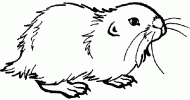 Abnormal StoolsParasites_________________   Abnormal StoolsParasites_________________   Abnormal StoolsParasites_________________   9. Abdomen9. Abdomen9. Abdomen9. Abdomen9. Abdomen9. Abdomen9. AbdomenAppears normalEnlarged OrgansFluidAppears normalEnlarged OrgansFluidAppears normalEnlarged OrgansFluidAbnormal MassTense/PainfulSwollen_________________Abnormal MassTense/PainfulSwollen_________________Abnormal MassTense/PainfulSwollen_________________Abnormal MassTense/PainfulSwollen_________________10. Heart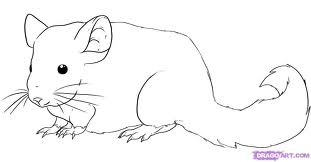 10. Heart10. Heart10. Heart10. Heart10. Heart10. HeartAppears normalMurmurIrregularAppears normalMurmurIrregularAppears normalMurmurIrregularFastSlow_________________FastSlow_________________FastSlow_________________FastSlow_________________11. Lungs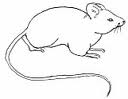 11. Lungs11. Lungs11. Lungs11. Lungs11. Lungs11. LungsAppears normalAbnormal soundsCoughingCongestionAppears normalAbnormal soundsCoughingCongestionAppears normalAbnormal soundsCoughingCongestionBreathing DifficultyRapid RespirationDyspnea_________________Breathing DifficultyRapid RespirationDyspnea_________________Breathing DifficultyRapid RespirationDyspnea_________________Breathing DifficultyRapid RespirationDyspnea_________________Recommended CareR = Recommended   C = Current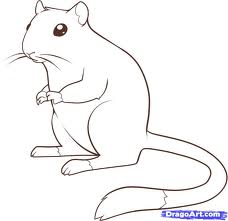  = Given Today   Recommended CareR = Recommended   C = Current = Given Today   Recommended CareR = Recommended   C = Current = Given Today   Recommended CareR = Recommended   C = Current = Given Today   Recommended CareR = Recommended   C = Current = Given Today   Recommended CareR = Recommended   C = Current = Given Today   Recommended CareR = Recommended   C = Current = Given Today                  ___________Annual Blood Work               ___________Urinalysis                ___________Fecal Examination                ___________Spay / Neuter               ___________Microchip               ___________Skin Scraping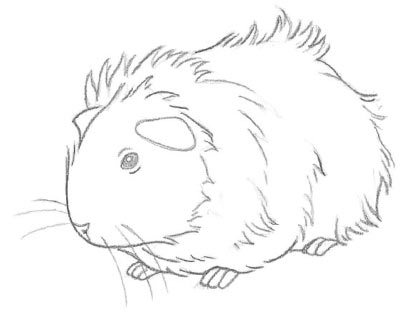                ___________Fungal Culture               ___________Ear Cytology               ___________Other               ___________Annual Blood Work               ___________Urinalysis                ___________Fecal Examination                ___________Spay / Neuter               ___________Microchip               ___________Skin Scraping               ___________Fungal Culture               ___________Ear Cytology               ___________Other               ___________Annual Blood Work               ___________Urinalysis                ___________Fecal Examination                ___________Spay / Neuter               ___________Microchip               ___________Skin Scraping               ___________Fungal Culture               ___________Ear Cytology               ___________Other               ___________Annual Blood Work               ___________Urinalysis                ___________Fecal Examination                ___________Spay / Neuter               ___________Microchip               ___________Skin Scraping               ___________Fungal Culture               ___________Ear Cytology               ___________Other               ___________Annual Blood Work               ___________Urinalysis                ___________Fecal Examination                ___________Spay / Neuter               ___________Microchip               ___________Skin Scraping               ___________Fungal Culture               ___________Ear Cytology               ___________Other               ___________Annual Blood Work               ___________Urinalysis                ___________Fecal Examination                ___________Spay / Neuter               ___________Microchip               ___________Skin Scraping               ___________Fungal Culture               ___________Ear Cytology               ___________Other               ___________Annual Blood Work               ___________Urinalysis                ___________Fecal Examination                ___________Spay / Neuter               ___________Microchip               ___________Skin Scraping               ___________Fungal Culture               ___________Ear Cytology               ___________Other